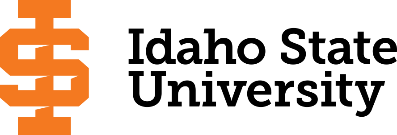 Course Subject and TitleCr. Min. Grade*GE, UU or UM**Sem. Offered**Sem. OfferedPrerequisitePrerequisiteCo-RequisiteSemester OneSemester OneSemester OneSemester OneSemester OneSemester OneSemester OneSemester OneSemester OneACRR 0101: Introduction to Collision Repair Safety2D-F,SF,SACRR 0102: Introduction to Welding for Collision Repair 1D-F,SF,SACRR 0103:  Introduction to Welding for Collision Repair Lab2D-F,SF,SACRR 0104: Fundamentals of Auto Collision Repair and Refinishing3D-F,SF,SACRR 0105: Detailing and Polishing2D-F,SF,SACRR 0106: Minor Collision Repair Theory1D-F,SF,SACRR 0107: Minor Collision Repair Lab2D-F,SF,SACRR 0108: Fundamentals of Automotive Collision Repair and Refinishing Lab3D-F,SF,S                                                                                            Total16ACRR 0210: Advanced Collision Repair IACRR 0210: Advanced Collision Repair IACRR 0210: Advanced Collision Repair IACRR 0210: Advanced Collision Repair IACRR 0210: Advanced Collision Repair IACRR 0210: Advanced Collision Repair IACRR 0210: Advanced Collision Repair IACRR 0210: Advanced Collision Repair IACRR 0210: Advanced Collision Repair IACRR 0210: Advanced Collision Repair I8D-F,SF,SACRR 0101, ACRR 0102, ACRR 0103, ACRR 0104, ACRR 0105, ACRR 0106, ACRR 0107, ACRR 0108ACRR 0212/ACRR 0252: Advanced Collision Repair III or Internship8D-F,SF,SACRR 0210 (for ACRR 0212) Instructor Permission (for ACRR 0252)                                                                                            Total16Semester ThreeSemester ThreeSemester ThreeSemester ThreeSemester ThreeSemester ThreeSemester ThreeSemester ThreeSemester ThreeACRR 0211: Advanced Collision Repair II8D-F,SF,SACRR 0210                                                                                             Total8Semester FourSemester FourSemester FourSemester FourSemester FourSemester FourSemester FourSemester FourSemester Four                                                                                             TotalSemester FiveSemester FiveSemester FiveSemester FiveSemester FiveSemester FiveSemester FiveSemester FiveSemester Five                                                                                              TotalSemester SixSemester SixSemester SixSemester SixSemester SixSemester SixSemester SixSemester SixSemester Six                                                                                              Total*GE=General Education Objective, UU=Upper Division University, UM= Upper Division Major**See Course Schedule section of Course Policies page in the e-catalog (or input F, S, Su, etc.)*GE=General Education Objective, UU=Upper Division University, UM= Upper Division Major**See Course Schedule section of Course Policies page in the e-catalog (or input F, S, Su, etc.)*GE=General Education Objective, UU=Upper Division University, UM= Upper Division Major**See Course Schedule section of Course Policies page in the e-catalog (or input F, S, Su, etc.)*GE=General Education Objective, UU=Upper Division University, UM= Upper Division Major**See Course Schedule section of Course Policies page in the e-catalog (or input F, S, Su, etc.)*GE=General Education Objective, UU=Upper Division University, UM= Upper Division Major**See Course Schedule section of Course Policies page in the e-catalog (or input F, S, Su, etc.)*GE=General Education Objective, UU=Upper Division University, UM= Upper Division Major**See Course Schedule section of Course Policies page in the e-catalog (or input F, S, Su, etc.)*GE=General Education Objective, UU=Upper Division University, UM= Upper Division Major**See Course Schedule section of Course Policies page in the e-catalog (or input F, S, Su, etc.)*GE=General Education Objective, UU=Upper Division University, UM= Upper Division Major**See Course Schedule section of Course Policies page in the e-catalog (or input F, S, Su, etc.)*GE=General Education Objective, UU=Upper Division University, UM= Upper Division Major**See Course Schedule section of Course Policies page in the e-catalog (or input F, S, Su, etc.)2020-2021 Major RequirementsCRGENERAL EDUCATION OBJECTIVESSatisfy Objectives 1,2,3,4,5,6 (7 or 8) and 9GENERAL EDUCATION OBJECTIVESSatisfy Objectives 1,2,3,4,5,6 (7 or 8) and 9GENERAL EDUCATION OBJECTIVESSatisfy Objectives 1,2,3,4,5,6 (7 or 8) and 9GENERAL EDUCATION OBJECTIVESSatisfy Objectives 1,2,3,4,5,6 (7 or 8) and 90 cr. min0 cr. minMAJOR REQUIREMENTS401. Written English                                                    ENGL 11011. Written English                                                    ENGL 11011. Written English                                                    ENGL 11011. Written English                                                    ENGL 1101ACRR 0101: Introduction to Collision Repair Safety2                                                                                    ENGL 1102                                                                                    ENGL 1102                                                                                    ENGL 1102                                                                                    ENGL 1102ACRR 0102: Introduction to Welding for Collision Repair 12. Spoken English                                                     COMM 11012. Spoken English                                                     COMM 11012. Spoken English                                                     COMM 11012. Spoken English                                                     COMM 1101ACRR 0103:  Introduction to Welding for Collision Repair Lab23. Mathematics      3. Mathematics      3. Mathematics      3. Mathematics      ACRR 0104: Fundamentals of Auto Collision Repair and Refinishing34. Humanities, Fine Arts, Foreign Lang.    4. Humanities, Fine Arts, Foreign Lang.    4. Humanities, Fine Arts, Foreign Lang.    4. Humanities, Fine Arts, Foreign Lang.    4. Humanities, Fine Arts, Foreign Lang.    4. Humanities, Fine Arts, Foreign Lang.    ACRR 0105: Detailing and Polishing2ACRR 0106: Minor Collision Repair Theory1ACRR 0107: Minor Collision Repair Lab25. Natural Sciences         5. Natural Sciences         5. Natural Sciences         5. Natural Sciences         5. Natural Sciences         5. Natural Sciences         ACRR 0108: Fundamentals of Automotive Collision Repair and Refinishing Lab3ACRR 0210: Advanced Collision Repair I8ACRR 0211: Advanced Collision Repair II8ACRR 0212/ACRR 0252: Advanced Collision Repair III or Internship86. Behavioral and Social Science        6. Behavioral and Social Science        6. Behavioral and Social Science        6. Behavioral and Social Science        6. Behavioral and Social Science        6. Behavioral and Social Science        One Course from EITHER Objective 7 OR  8One Course from EITHER Objective 7 OR  8One Course from EITHER Objective 7 OR  8One Course from EITHER Objective 7 OR  8One Course from EITHER Objective 7 OR  8One Course from EITHER Objective 7 OR  87. Critical Thinking7. Critical Thinking7. Critical Thinking7. Critical Thinking8. Information Literacy   8. Information Literacy   8. Information Literacy   8. Information Literacy   9. Cultural Diversity                                                             9. Cultural Diversity                                                             9. Cultural Diversity                                                             9. Cultural Diversity                                                             9. Cultural Diversity                                                             9. Cultural Diversity                                                             General Education Elective to reach 36 cr. min.                        (if necessary)General Education Elective to reach 36 cr. min.                        (if necessary)General Education Elective to reach 36 cr. min.                        (if necessary)General Education Elective to reach 36 cr. min.                        (if necessary)General Education Elective to reach 36 cr. min.                        (if necessary)General Education Elective to reach 36 cr. min.                        (if necessary)                                                                                                  Total GE                                                                                                  Total GE                                                                                                  Total GE                                                                                                  Total GE00Undergraduate Catalog and GE Objectives by Catalog Year http://coursecat.isu.edu/undergraduate/programs/Undergraduate Catalog and GE Objectives by Catalog Year http://coursecat.isu.edu/undergraduate/programs/Undergraduate Catalog and GE Objectives by Catalog Year http://coursecat.isu.edu/undergraduate/programs/Undergraduate Catalog and GE Objectives by Catalog Year http://coursecat.isu.edu/undergraduate/programs/Undergraduate Catalog and GE Objectives by Catalog Year http://coursecat.isu.edu/undergraduate/programs/Undergraduate Catalog and GE Objectives by Catalog Year http://coursecat.isu.edu/undergraduate/programs/Undergraduate Catalog and GE Objectives by Catalog Year http://coursecat.isu.edu/undergraduate/programs/Undergraduate Catalog and GE Objectives by Catalog Year http://coursecat.isu.edu/undergraduate/programs/Undergraduate Catalog and GE Objectives by Catalog Year http://coursecat.isu.edu/undergraduate/programs/Undergraduate Catalog and GE Objectives by Catalog Year http://coursecat.isu.edu/undergraduate/programs/Undergraduate Catalog and GE Objectives by Catalog Year http://coursecat.isu.edu/undergraduate/programs/Undergraduate Catalog and GE Objectives by Catalog Year http://coursecat.isu.edu/undergraduate/programs/MAP Credit SummaryMAP Credit SummaryMAP Credit SummaryMAP Credit SummaryCRCRMajor Major Major Major 4040General Education General Education General Education General Education 00Upper Division Free Electives to reach 36 creditsUpper Division Free Electives to reach 36 creditsUpper Division Free Electives to reach 36 creditsUpper Division Free Electives to reach 36 credits00Free Electives to reach 120 creditsFree Electives to reach 120 creditsFree Electives to reach 120 creditsFree Electives to reach 120 credits00                                                                                     TOTAL                                                                                     TOTAL                                                                                     TOTAL                                                                                     TOTAL4040Graduation Requirement Minimum Credit ChecklistGraduation Requirement Minimum Credit ChecklistGraduation Requirement Minimum Credit ChecklistConfirmedConfirmedConfirmedMinimum 36 cr. General Education Objectives (15 cr. AAS)Minimum 36 cr. General Education Objectives (15 cr. AAS)Minimum 36 cr. General Education Objectives (15 cr. AAS)Minimum 15 cr. Upper Division in Major (0 cr.  Associate)Minimum 15 cr. Upper Division in Major (0 cr.  Associate)Minimum 15 cr. Upper Division in Major (0 cr.  Associate)Minimum 36 cr. Upper Division Overall (0 cr.  Associate)Minimum 36 cr. Upper Division Overall (0 cr.  Associate)Minimum 36 cr. Upper Division Overall (0 cr.  Associate)Minimum of 120 cr. Total (60 cr. Associate)Minimum of 120 cr. Total (60 cr. Associate)Minimum of 120 cr. Total (60 cr. Associate)Advising NotesAdvising NotesMAP Completion Status (for internal use only)MAP Completion Status (for internal use only)MAP Completion Status (for internal use only)MAP Completion Status (for internal use only)MAP Completion Status (for internal use only)MAP Completion Status (for internal use only)DateDateDateDateDateCAA or COT:TIM 10/18/2019TIM 10/18/2019TIM 10/18/2019TIM 10/18/2019TIM 10/18/2019Complete College American Momentum YearMath and English course in first year-Specific GE MATH course identified9 credits in the Major area in first year15 credits each semester (or 30 in academic year)Milestone coursesComplete College American Momentum YearMath and English course in first year-Specific GE MATH course identified9 credits in the Major area in first year15 credits each semester (or 30 in academic year)Milestone coursesComplete College American Momentum YearMath and English course in first year-Specific GE MATH course identified9 credits in the Major area in first year15 credits each semester (or 30 in academic year)Milestone coursesComplete College American Momentum YearMath and English course in first year-Specific GE MATH course identified9 credits in the Major area in first year15 credits each semester (or 30 in academic year)Milestone coursesComplete College American Momentum YearMath and English course in first year-Specific GE MATH course identified9 credits in the Major area in first year15 credits each semester (or 30 in academic year)Milestone coursesComplete College American Momentum YearMath and English course in first year-Specific GE MATH course identified9 credits in the Major area in first year15 credits each semester (or 30 in academic year)Milestone coursesComplete College American Momentum YearMath and English course in first year-Specific GE MATH course identified9 credits in the Major area in first year15 credits each semester (or 30 in academic year)Milestone coursesComplete College American Momentum YearMath and English course in first year-Specific GE MATH course identified9 credits in the Major area in first year15 credits each semester (or 30 in academic year)Milestone coursesComplete College American Momentum YearMath and English course in first year-Specific GE MATH course identified9 credits in the Major area in first year15 credits each semester (or 30 in academic year)Milestone coursesComplete College American Momentum YearMath and English course in first year-Specific GE MATH course identified9 credits in the Major area in first year15 credits each semester (or 30 in academic year)Milestone coursesComplete College American Momentum YearMath and English course in first year-Specific GE MATH course identified9 credits in the Major area in first year15 credits each semester (or 30 in academic year)Milestone coursesComplete College American Momentum YearMath and English course in first year-Specific GE MATH course identified9 credits in the Major area in first year15 credits each semester (or 30 in academic year)Milestone coursesComplete College American Momentum YearMath and English course in first year-Specific GE MATH course identified9 credits in the Major area in first year15 credits each semester (or 30 in academic year)Milestone coursesComplete College American Momentum YearMath and English course in first year-Specific GE MATH course identified9 credits in the Major area in first year15 credits each semester (or 30 in academic year)Milestone coursesComplete College American Momentum YearMath and English course in first year-Specific GE MATH course identified9 credits in the Major area in first year15 credits each semester (or 30 in academic year)Milestone coursesComplete College American Momentum YearMath and English course in first year-Specific GE MATH course identified9 credits in the Major area in first year15 credits each semester (or 30 in academic year)Milestone coursesComplete College American Momentum YearMath and English course in first year-Specific GE MATH course identified9 credits in the Major area in first year15 credits each semester (or 30 in academic year)Milestone coursesComplete College American Momentum YearMath and English course in first year-Specific GE MATH course identified9 credits in the Major area in first year15 credits each semester (or 30 in academic year)Milestone coursesComplete College American Momentum YearMath and English course in first year-Specific GE MATH course identified9 credits in the Major area in first year15 credits each semester (or 30 in academic year)Milestone coursesComplete College American Momentum YearMath and English course in first year-Specific GE MATH course identified9 credits in the Major area in first year15 credits each semester (or 30 in academic year)Milestone coursesComplete College American Momentum YearMath and English course in first year-Specific GE MATH course identified9 credits in the Major area in first year15 credits each semester (or 30 in academic year)Milestone coursesComplete College American Momentum YearMath and English course in first year-Specific GE MATH course identified9 credits in the Major area in first year15 credits each semester (or 30 in academic year)Milestone coursesComplete College American Momentum YearMath and English course in first year-Specific GE MATH course identified9 credits in the Major area in first year15 credits each semester (or 30 in academic year)Milestone coursesComplete College American Momentum YearMath and English course in first year-Specific GE MATH course identified9 credits in the Major area in first year15 credits each semester (or 30 in academic year)Milestone courses                                                                            Form Revised 9.10.2019                                                                            Form Revised 9.10.2019                                                                            Form Revised 9.10.2019                                                                            Form Revised 9.10.2019                                                                            Form Revised 9.10.2019                                                                            Form Revised 9.10.2019